Palmer Marketing, LLC.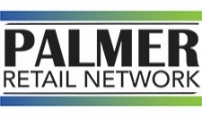                             878 N. Jan-Mar Ct. Olathe, KS  66061 (913) 541-0660   Fax (913) 322-05692022 FEATURED PUBLICATIONS AND PARTNER PARTICIPATION AGREEMENT______Spring Publications      ______Winter Publications          ______ Featured Publication         ______ Palmer Partner              							 		       Partner(Spring agreement runs 1/1-6/1)   (Winter agreement runs 1/1-12/31)    	    (1% Order Processing Fee)          (3% Order Processing Fee)               								           NON-NEGOTIABLE                                     NON-NEGOTIABLEOrder processing percentage fee due twice per year for the previous 6 months activity, due N30.  Spring season will be invoiced in July and Winter season will be invoiced in January.________________________________________________ (VENDOR NAME) agrees to participate in the Palmer Retail Network Featured Publications or Preferred Partner Network program. Vendor agrees to the following terms and conditions:A vendor discount is required to participate with Palmer Retail Network member stores. Our typical vendor discounts range from 10% to 20% on entire line or agreed upon special pricing. Negotiated discount or net pricing will be shown as a deduction on the retailer invoices. Vendor agrees to ship all Palmer member stores who meet their credit requirement.VENDOR agrees to the following discount _________________________________________________                                                                                                           MINIMUM OPENING ORDER (Max. $250) :				                MINIMUM REORDER :_____________________________                                      Special Freight Allowances:_______________________________________________________________________________________________   Preferred Opening Order Terms: (N60)	____        Preferred Reorders Terms: (N60)	             ________(Please specify terms if different)*Please Initial:_____________	Vendor agrees to the $250 non-negotiable featured publication fee invoiced semi-annually in May and December. (Does not apply to Pre-Built Partners)_____________	Vendor agrees to provide high-resolution lifestyle/product images, samples, and item copy by due date determined by Palmer Buying Team. Images deemed inadequate are subject to being reshot by Palmer Design Team in which case vendor will be charged $95 per image._____________   Vendor agrees to notify retailer on all Backorders for FEATURED product BEFORE CANCELLING.______________    Vendor agrees to ship 3rd party FedEx Ground Collect if requested by the retailer._____________   This contract is binding to partner participation for all lines submitted for selection.**Selection Samples to be Submitted at NO CHARGE to Palmer Retail Network**PALMER RETAIL NETWORK, ATTN: SAMPLES, 878 N Jan Mar CT, Olathe, KS  66061Samples MUST BE PRETICKETED by VENDOR and MUST include the following details: Vendor name, VPN, cost, and minimum pack size on the back/bottom of product.Palmer Retail Network will not be responsible for collecting monies on merchandise, nor will we guarantee any sales.  Payment of monies will be the responsibility of the retailer and collection of it the manufacturer’s responsibility.Vendor agrees to indemnify, defend, hold harmless and handle at its own cost and expense any claim or action against Palmer Retail Network, and/or its officers, managers, employees, representatives, subsidiaries and affiliated companies for actual or alleged infringement of any patent, trademark, copyright or other intellectual property right relating to any products or other materials furnished by Vendor pursuant to this Contract or based on Palmer Retail Network's marketing, delivery, sale or use thereof.SIGNED: _____________________________________________________________DATE: _______________________________	    (Principal member of Company) PRINT NAME: _______________________________________________TITLE: 						EMAIL: _____________________________________________________________________________________________________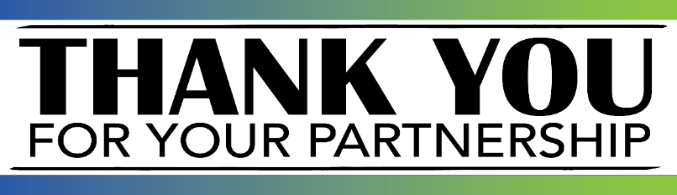 